Zagadnienie Nr 4.  GASZENIE MAŁYCH POŻARÓWAby zapobiegać powstawaniu pożarów w instytucjach, zakładach pracy, szkołach, uczelniach czy szpitalach, wprowadza się specjalne przepisy oraz instrukcje przeciwpożarowe, zawierające informacje o stopniu zagrożenia, sposobie alarmowania odpowiednich służb 
i o metodach prowadzenia akcji ratowniczej. O bezpieczeństwo należy dbać wszędzie. Zawsze jesteśmy zobowiązani wyłączać urządzenia elektryczne lub gazowe na czas nieobecności w pomieszczeniu. Nie powinniśmy używać wadliwych i niezabezpieczonych urządzeń ani uszkodzonych instalacji – iskrzących albo wytwarzających wysoką temperaturę. Niebezpieczeństwo powstania pożaru można stworzyć zwłaszcza podczas niewłaściwego obchodzenia się z otwartym ogniem, np. świecą, zapałkami, lampą naftową.Jak zachować się w razie powstania pożaru !W przypadku powstania pożaru wszyscy zobowiązani są podjąć działania w celu jego likwidacji tak, aby został on ugaszony w zarodku.zaalarmować niezwłocznie, przy użyciu wszystkich dostępnych środków osoby będące w strefie zagrożenia, wezwać straż pożarną. Telefoniczne alarmowanie należy wykonać w następujący sposób: Po wybraniu numeru alarmowego straży pożarnej 998 i zgłoszeniu się dyżurnego spokojnie i wyraźnie podaje się: swoje imię i nazwisko, numer telefonu, z którego nadawana jest informacja 
o  zdarzeniu, adres i nazwę obiektu,co się pali, na którym piętrze,czy jest zagrożenie dla życia i zdrowia ludzkiego. po podaniu informacji nie odkładać słuchawki do chwili potwierdzenia przyjęcia  zgłoszenia.Pożar należy gasić, odcinając dopływ tlenu lub obniżając temperaturę. Najskuteczniejszym środkiem umożliwiającym obniżenie temperatury jest woda. Z kolei dopływ tlenu ogranicza się przez tłumienie ognia tkaniną niepalną (kocem gaśniczym) lub piaskiem. Jeśli pali się 
w pomieszczeniu, trzeba dodatkowo zamknąć okna i drzwi, aby odciąć dopływ powietrza do wnętrza. Po ugaszeniu ognia powstaje tlące się pogorzelisko, które należy dogasić, np. 
za pomocą tłumic.Oprócz tych podstawowych środków, do gaszenia małych zarzewi ognia używa się najczęściej gaśnic. Są to metalowe zbiorniki wypełnione środkiem gaśniczym, izolującym ogień od otoczenia lub rozrzedzającym powietrze (zmniejszającym ilość tlenu). 
Na wierzchołku gaśnicy znajduje się specjalna dźwignia, której naciśnięcie powoduje wyrzucenie zawartości gaśnicy pod dużym ciśnieniem. W zależności od materiału gaśniczego wyróżnia się następujące rodzaje gaśnic: pianową, proszkową, śniegową. Na każdej gaśnicy znajdują się oznaczenia (litery: A, B, C, D, E) wskazujące, do jakiego rodzaju pożaru jest ona przeznaczona, jak również informacje o rodzaju środka gaśniczego oraz instrukcja uruchomienia.Zasady bezpiecznego i skutecznego gaszenia małych pożarów: wyłączyć dopływ prądu i gazu do domu (mieszkania, pomieszczenia);  jak najszybciej ewakuować ludzi i zwierzęta z miejsc objętych lub zagrożonych pożarem; uniemożliwić dostęp powietrza do ognia przez szczelne pozamykanie drzwi i okien oraz innych otworów w ścianach; odciąć ogień od materiałów palnych przez usunięcie ich z miejsca objętego pożarem; dążyć do obniżenia temperatury środowiska pożarowego za pomocą odpowiednich środków gaśniczych; szybko dotrzeć do źródła ognia i gasić żar (zarzewie), a nie płomienie; gasić ogniska pożaru z poziomu równego lub wyższego, co umożliwia obserwowanie skuteczności działania środka gaśniczego; płonące firanki, bieliznę, i odzież trzeba gasić na podłodze, a pościel (po polaniu wodą) wynieść i gasić na zewnątrz; polewać wodą meble, ściany i okładziny. Zasady gaszenia małych pożarów (schemat)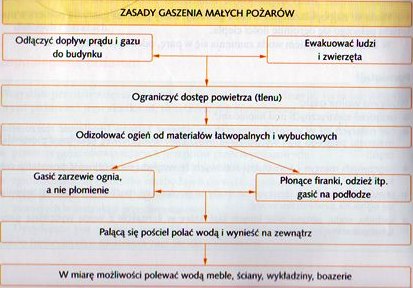 Ważne! 
Ogień w budynku (mieszkaniu, pomieszczeniu) udaje się ugasić za pomocą podręcznego sprzętu i środków gaśniczych tylko wtedy, gdy do gaszenia przystąpi się natychmiast. Jeżeli ogień utrzymuje się lub rozszerza mimo podjętych działań, to należy jak najszybciej wezwać straż pożarną. 